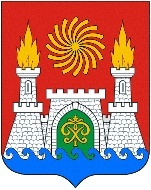 СОБРАНИЕ ДЕПУТАТОВ ВНУТРИГОРОДСКОГО РАЙОНА «КИРОВСКИЙ РАЙОН» ГОРОДА МАХАЧКАЛЫ«16»  мая  2019г.			                   		                                      № 38-2РЕШЕНИЕО внесении изменений в Решение Собрания депутатов внутригородского района «Кировский район» города Махачкалы №22-3 от 05. 10.2017г. «Об утверждении перечня муниципальных должностей и реестра должностей муниципальной службы внутригородского района «Кировский район» города Махачкалы и Положение о порядке и условиях оплаты труда лиц, замещающих муниципальные должности и должности муниципальной службы в органах местного самоуправления внутригородского района «Кировский район» города Махачкалы»          В соответствии с Федеральным законом от 06.10.2003г. №131-ФЗ «Об общих принципах организации местного самоуправления в Российской Федерации», Бюджетным кодексом РФ от 31.07.1998г. №145-ФЗ, Уставом внутригородского района «Кировский район» города Махачкалы Собрание депутатов внутригородского района «Кировский район» города Махачкалы и Решения Собрания депутатов внутригородского района «Кировский район» города Махачкалы №37-4 от 5апреля 2019г. «О внесении изменений в Регламент Собрания депутатов внутригородского района «Кировский район» города Махачкалы первого созыва» 		          РЕШАЕТ:           Внести в Решение Собрания депутатов внутригородского района «Кировский район» города Махачкалы   от №22-3 от 5 10.2017г. «Об утверждении перечня муниципальных должностей и реестра должностей муниципальной службы внутригородского района «Кировский район» города Махачкалы и Положение о порядке и условиях оплаты труда лиц , замещающих муниципальные должности и должности муниципальной службы в органах местного самоуправления внутригородского района «Кировский район» города Махачкалы»   следующие изменения:1.В Перечне муниципальных должностей внутригородского района «Кировский район» города Махачкалы Приложения №1 «Муниципальные должности, устанавливаемые Уставом внутригородского района «Кировский район» г.Махачкалы   для непосредственного исполнения полномочий органа местного самоуправления» внести следующие изменения:-заменить  слова «Председатель Собрания депутатов внутригородского района «Кировский район» город Махачкалы (замещающий должность на постоянной основе); на слова «Председатель Собрания депутатов внутригородского района «Кировский район» город Махачкалы (замещающий должность на непостоянной основе);- дополнить перечень муниципальных должностей  внутригородского района Кировский район» города Махачкалы  абзацем  «Депутат на постоянной основе – Председатель комиссии по финансам, бюджету, налогам и муниципальной собственности».2.В пункте 1.2 Приложения №2 к Решению Собрания депутатов внутригородского района «Кировский район» города Махачкалы №22-3 от 5.10.2017г. «Об утверждении положения о порядке и условиях оплаты труда лиц, замещающих муниципальные должности и должности муниципальной службы в органах местного самоуправления внутригородского района «Кировский район» города Махачкалы» дополнить:   3.В пункте 1.4 Приложения №2  к  Решению Собрания депутатов внутригородского района «Кировский район» города Махачкалы №22-3 от 5.10.2017г. «Об утверждении положения о порядке и условиях оплаты труда лиц , замещающих муниципальные должности и должности муниципальной службы в органах местного самоуправления внутригородского района «Кировский район» города Махачкалы»   слова «Установить Главе  внутригородского района  «Кировский район» города Махачкалы и Председателю Собрания депутатов  внутригородского района «Кировский район» города Махачкалы исключить слова «Председателю Собрания депутатов  внутригородского района «Кировский район» города Махачкалы»4. Дополнить раздел 1«Должностной оклад» пунктом 1.6. следующего содержания: «Установить депутату на постоянной основе – Председателю комиссии по финансам, бюджету, налогам и муниципальной собственности ежемесячную оплату труда на уровне начальника самостоятельного отдела администрации внутригородского района «Кировский район» города Махачкалы5.Настоящее Решение  вступает в силу со дня его подписания и подлежит размещению в сети «Интернет» на официальном сайте Администрации города Махачкалы  на странице Администрации внутригородского района «Кировский район» города Махачкалы. И.о.Главы администрации 	      Л.П.Дубинина МО внутригородского района «Кировский район» города Махачкалы                                                                    Председатель Собрания депутатов внутригородского района«Кировский район» города Махачкалы                                   Э.Г.Абиева 367012, Республика Дагестан, г. Махачкала, ул Керимова 23       (8722) 69-31-12, e-mail: krsobr@mail.ruГлавный специалистстаршая4490